Informacja o zgłoszeniubudowy, o której mowa w art. 29 ust. 1 pkt 1-3przebudowy, o której mowa w art. 29 ust. 3 pkt 1 lit. ainstalowania, o którym mowa w art. 29 ust. 3 pkt 3 lit. dGarwolin dnia 15/03/2023 r.B.6743.255.2023.MRI n f o r m a c  j ao dokonaniu zgłoszeniaZgodnie z art. 30a pkt 1 ustawy z dnia 7 lipca 1994 roku – Prawa budowlane (Dz.U. z 2021 roku. poz. 2351 z późniejszymi zmianami) informuje, że w Starostwie Powiatowym w Garwolinie w dniu 14.03.2023 roku ZOSTAŁO DORĘCZONE (ZŁOŻONE) przez Panią Monikę Sierańską ZGŁOSZENIE DOTYCZĄCE BUDOWY instalacji zbiornikowej na gaz płynny z naziemnym zbiornikiem gazu o poj.2700 l wraz z instalacją wewnętrzna gazu dla potrzeb budynku mieszkalnego jednorodzinnego na działce Nr 398/2 położonej w miejscowości Godzisz gm. Sobolew.- Starosta Powiatu Garwolińskiego 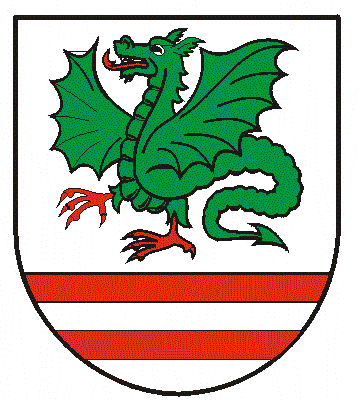 